Проект на тему: «Живые цифры» 	Актуальность заключается в том, что современное общество имеет потребность в творческой личности. Большой потенциал для раскрытия творчества заключен в изобразительной деятельности. Занятия изобразительным творчеством смогут дать те необходимые знания, которые нужны для полноценного развития человека, чтобы лучше понимал себя и других людей, чтобы выражал оригинальные идеи и фантазии, чтобы стал счастливым человеком. Изобразительное творчество поможет детям лучше освоить и сформировать элементарные математические представления, так как дошкольное детство является важным и благоприятным периодом для развития математических представлений. От того, как заложены элементарные математические представления в значительной мере зависит весь дальнейший путь математического развития ребенка. Поэтому одной из основных задач воспитателя является поиск средств и форм для организации деятельности по формированию элементарных математических представлений, которые будут, не только интересны детям, но и соответствовать специфике детского мышления, позволяющие актуализировать возможности детей. Одним из таких средств является использование творчества для закрепления математических знаний. С помощью продуктивной деятельности дети смогут изобразить полученные в процессе обучения знания, закрепить представление о цифрах,  их сравнение с окружающим миром.  Тип проекта: коллективный, творчески-познавательный Сроки проведения: среднесрочный (1,5 месяца).Проблема: Возможно ли успешное усвоение элементарных математических представлений о цифре посредством обращения к  творческой продуктивной деятельности?Гипотеза: Осознанное усвоение дошкольником элементарных математических представлений о цифрах и числах обеспечивается за счет приобретения знаний об использовании их в разных жизненных ситуациях и сравнительном анализе с различными предметами и реализации своих представлений в продуктивной деятельности.Цель: Создать условия для ознакомления и закрепления детьми   цифр  от 1 до 5 посредством использования творческих способностей. Задачи:Образовательные:Повышение уровня математических представлений у детей среднего дошкольного возраста;Выработка интереса к самому процессу познания математики путем узнавания математических цифр в окружающем нас мире;Научить создавать свой неповторимый образ, проявлять фантазию, воображение.3. Способствовать овладению детьми простейшими техническими приемами работы с различными изобразительными материалами.Развивающие:Способствовать развитию способностей изображения через воспитание у детей умение наблюдать, видеть особенности окружающих предметов, сравнивать их между собой, находить в них общие и различные черты, выделять главное.Развивать познавательные процессы эстетического восприятия: образное и пространственное мышление, воображение, внимание, память.Развивать творческие способности ребенка: вкус, чувство цвета, композиционное решение, художественный выбор.Развитие мелкой моторики при выполнении рисунков из различных материалов;Воспитательные:Воспитывать у детей нравственно-волевые качества: потребность доводить дело до конца, сосредоточенно и целенаправленно заниматься (усидчивость), преодолевать трудности; аккуратность выполнения работы.Воспитывать        и формировать навыки межличностных отношений со сверстниками - установление дружеских контактов, стремление помочь друг другу, доброжелательность.Воспитывать        бережное отношение к своим работам и работам своих товарищей, художественным принадлежностям и окружающим в группе предметам.Участники проекта: дети средней группы и их родители, воспитателиЭтапы проекта: Подготовительный этап.Основной этап.Заключительный этап.Подготовительный этапИзучение соответствующей методической литературы.Оформление и подготовка дидактического материала.Организация дружественной, творческой и увлекательной атмосферы.Ежедневно учимся считать любые предметы, разделять их по форме, количеству и цвету.Счёт до пяти на пальцах руки, со счётными палочками.Мотивирование родителей к совместной работе и деятельности с детьми. Знакомство родителей с нормами развития ребёнка по математике в возрасте 4-5 лет. Консультация для родителей «Как организовать игры детей дома с использованием занимательного материала»Оформление папки – «Живые цифры».Основной этапЧтение сказок и стихов с элементами счета: «Три поросенка», «Семеро козлят», «Белоснежка и семь гномов», «Цветик – семицветик», «Три медведя».Подбор методической, художественной литературы, иллюстративного материала по данной теме.Создание развивающей среды в группе.Подбор материала для продуктивной деятельности.Создание презентации по теме «Цифры»Составление перспективного планирования различных видов деятельности по ФЭМП.Разработка конспектов проведение мероприятий недели.Выбор диагностического инструментария.Первая  неделя «Закрепление  цифры 1»Работа с детьмиЧтение стихотворений, о том, на что похожа цифра 1:С. Маршак «Вот один, иль единица…»;Г. Виеру «Похожа единица на крючок»;В. Данько «Единица – это я…»;В. Бакалдина «Стоит паренек».Веселые стихи:А. Лайко «Самолет летит один»;С. Маршак «Все цифры по порядку», «Первое сентября»;Г. Сапгир «Сколько в небе лун»;А. Барто «Я одна у мамы с папой»;В. Орлов «Кто кого обидел первый».Загадки, скороговорки:Выкладывание изображения цифры 1 с помощью камешков, шнурка.Раскрашивание цифры 1 в раскрасках.Рассказы:Г. Брацловская «Одна земляничка»;Г. Скребицкий «Первый снег».Физкультминутки: «Стойкий оловянный солдатик».Подвижные игры: «На одной ножке по дорожке»;«Сядь первым».Работа с родителямиРодительское собрание: Консультация для родителей: «Математика вокруг нас»; «Как подружиться с математикой».Вторая  неделя «Закрепление  цифры 2» Работа с детьми:Чтение стихотворений, о том, на что похожа цифра 2:С. Маршак «А вот это цифра два», «Два на ножке приседает»;Г. Виеру «Два похожа на гусенка».Веселые стихи:Е. Бандуренко «Уши и язык»;С. Капутикян «Шепчет ротик…»;С. Маршак «Две сестры – две руки…»;Е. Петрищева «Купили два бублика маленькой Ирочке»;«Бросил палку снизу Мишка».Считалки:«Ехал поезд по грибы»;«Как у нас на сеновале».Выкладывание изображения цифры 2 с помощью камешков, шнурка.Раскрашивание цифры 2 в раскрасках.Скороговорки и загадки по теме.Рассказ В. Голявкин «Великое открытие».Физкультминутки: «Две птички»; «Буратино»; «Две лягушки»; «Самолет»; «Клен».Подвижные игры «Догони свою пару»; «найди свою пару».Работа с родителямиКонсультации для родителей: «Развитие познавательной деятельности детей», «Обучение счету».Третья неделя«Закрепление цифры 3»Работа с детьми:Чтение стихотворений - на что похожа цифра:Г. Виеру «Погляди на цифру три»С. Маршак «Третья цифра – это три»В. Данько «3 – это заклинатель змей»Веселые стихиС. Маршак «Три цвета есть у светофора»П. Воронько «Треугольники»Выкладывание изображения цифры 5 с помощью камешков, шнурка.Раскрашивание цифры 5 в раскрасках.Считалки и загадки по темеРассказ Т. Александрова «Трехцветик»Физкультминутки: «Я иду и ты идешь»; «Митя шел, шел, шел»Подвижные игры «Светофор»; «Три движения»Работа с родителямиКонсультация «Дети и их мышление, воображение».Памятка «Формирование элементарных математических представлений у детей среднего дошкольного возраста»Четвертая  неделя«Закрепление цифры 4»Работа с детьми:1. Чтение стихотворений - на что похожа цифра:В. Бакалдин «Делала Егорка С мамой уборку»С. Маршак «Цифра новая – четыре»В. Данько «Вот четверки –силачи»2. Веселые стихи:С. Маршак «Идет четыре после трех»«Четыре в комнате угла»3.Считалки и загадки по теме.4. Выкладывание изображения цифры 5 с помощью камешков, шнурка.5. Раскрашивание цифры 5 в раскрасках.6. Чтение рассказов В. Голявкин «Четыре желания»; «Четырьмя».7. Физкультминутки: «Ракета»; «Самолет», «Мельница»; «Вырастем большие»Работа с родителямиКонсультация «Играем в цветные палочки»Помощь в подборе наглядного материала по теме недели.Пятая неделя«Закрепление цифры 5»Работа с детьмиЧтение стихотворений - на что похожа цифра:С. Маршак «А потом пошла плясать…»В. Данько «Это– фокусник-пятерка»Веселые стихи:Г. Габриелян «Где пятый?»,С. Маршак «А вот это – цифра пять»Т. Ахмадова «Урок счета»Считалки и загадки по темеФизкультминутки: «Раз, два, три, четыре, пять – все умеем мы считать»; «В хоровод встал серый зайка»; «Хомка, хомка, хомячок».Подвижная игра «Пять имен»Работа с родителямиОформление папки «Живые цифры», «Рекомендации по изобразительному творчеству и ФЭМП»Заключительный этап1. Подведение итогов проекта. 2. Разработка методических рекомендаций для коллег педагогов.3. Разнообразная самостоятельная деятельность детей, продукты детской деятельности: поделки, коллажи, альбомы, сказки.Итог проекта:Проектная деятельность стимулировала у детей развитие логического мышления, воображения, повысила мотивацию к исследовательской деятельности. У родителей сформировался стойкий интерес к творчеству, совместно с детьми.Дети и родители сделали выводы, что математика очень интересная наука. На основании проекта нами был сделан вывод, что математические понятия можно не только изучать и знакомиться с ними, но и, используя их творчестве, создавать много нового и интересного.Результатом работы над проектом стало изготовление папки с рисунками детей «Живые цифры».«Цифра 1»«Цифра 2»«Цифра 3»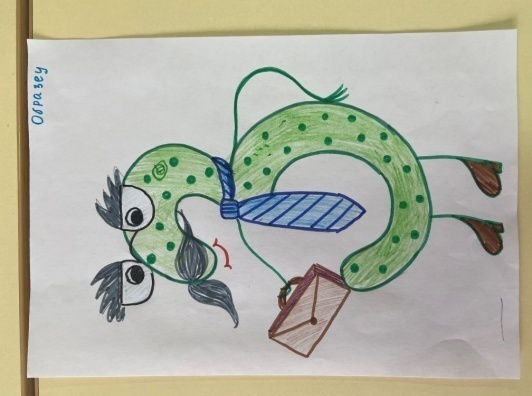 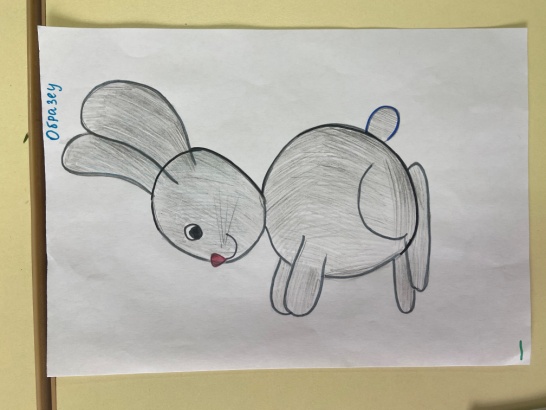 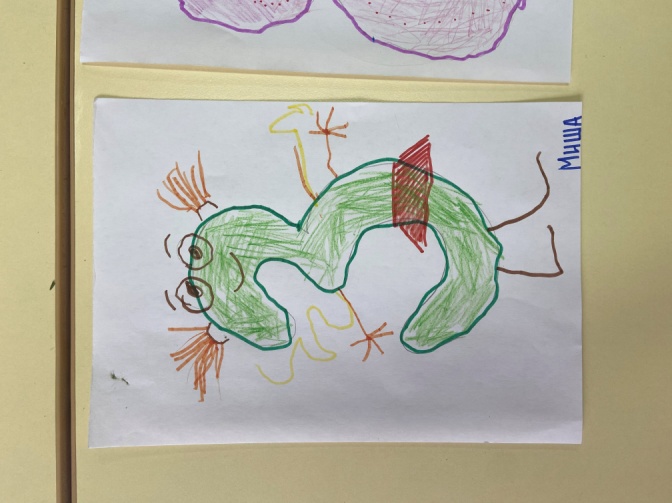 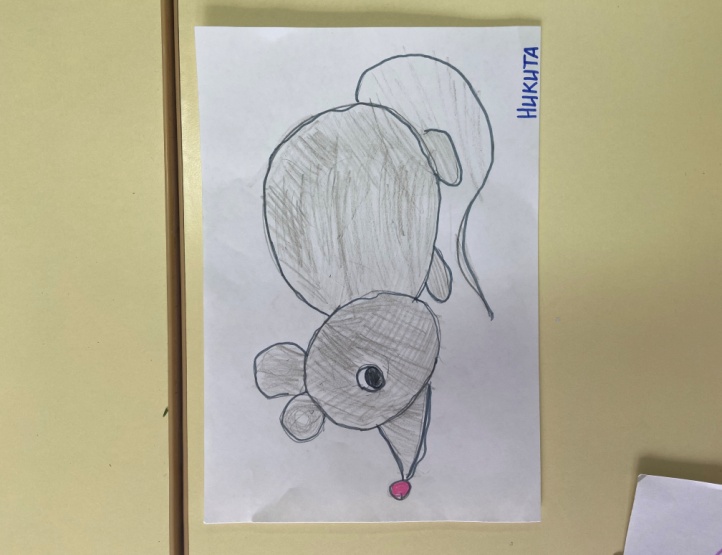 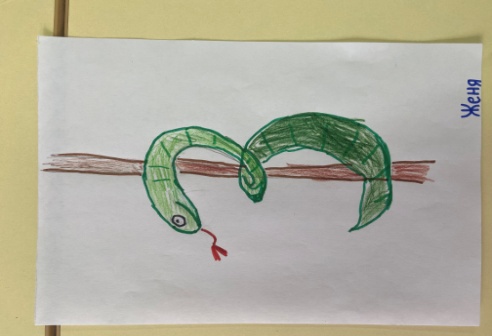 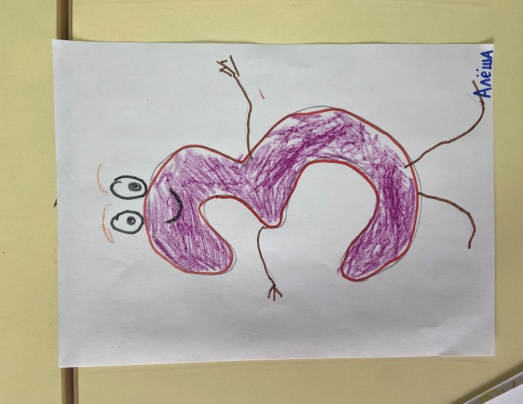 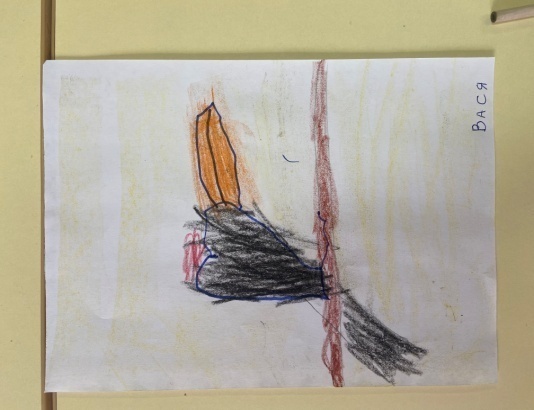 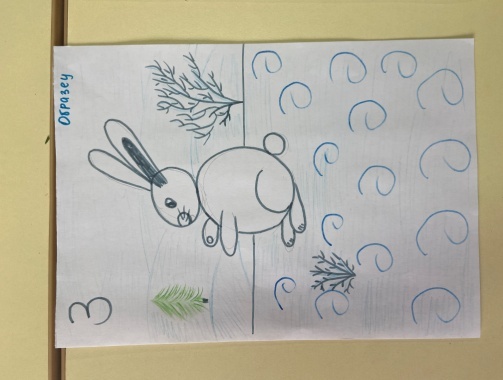 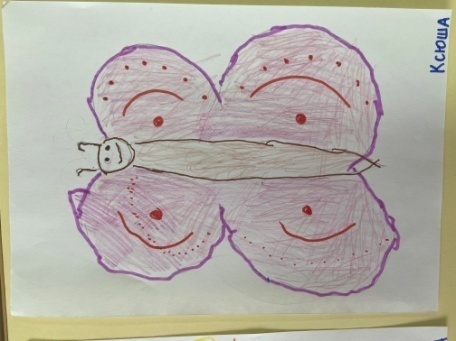 «Цифра 4»«Цифра 5»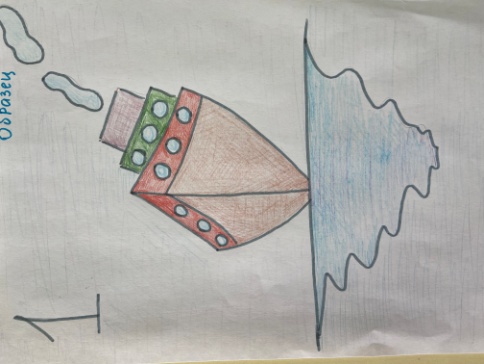 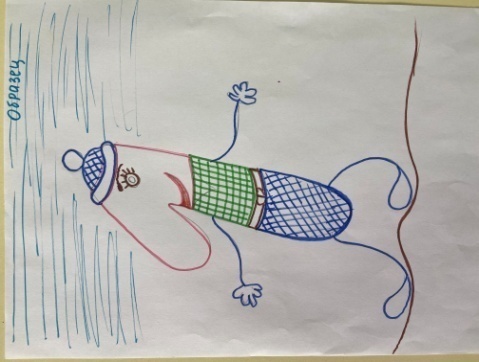 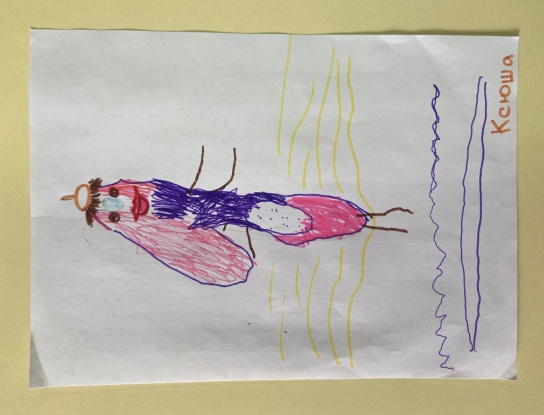 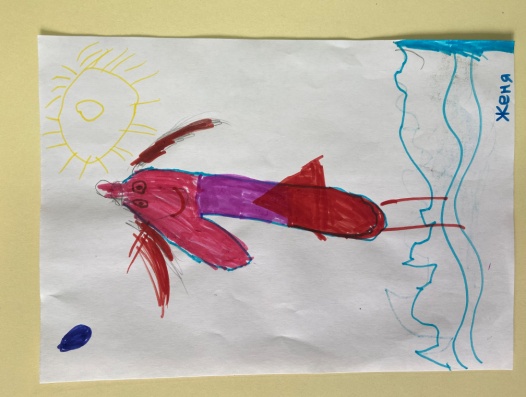 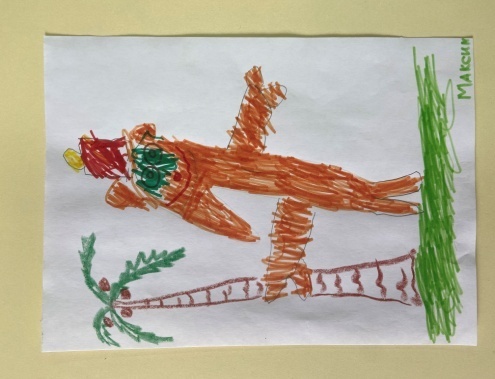 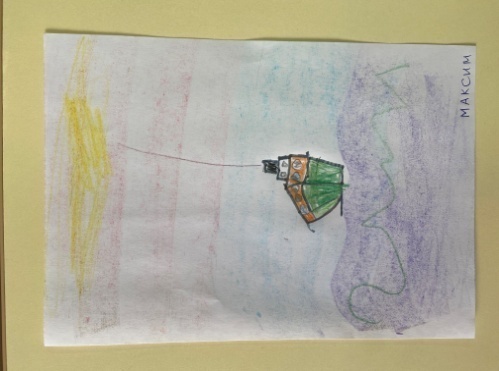 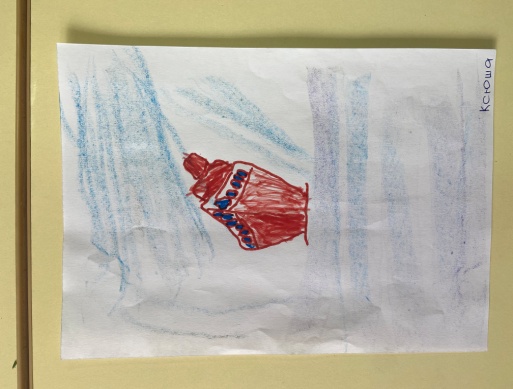 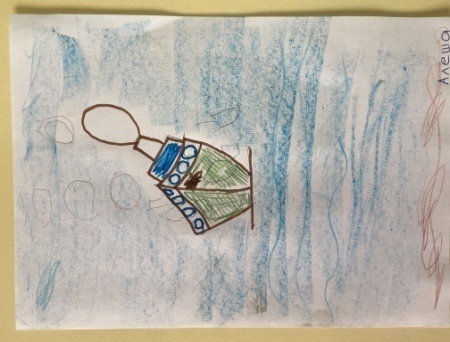 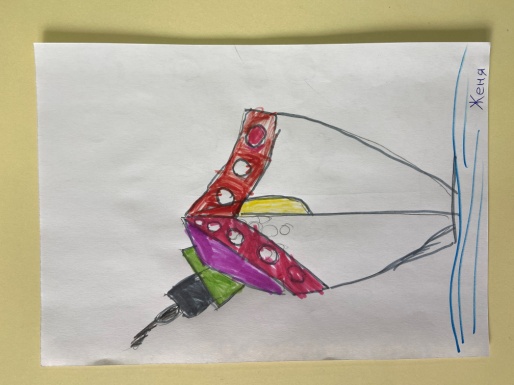 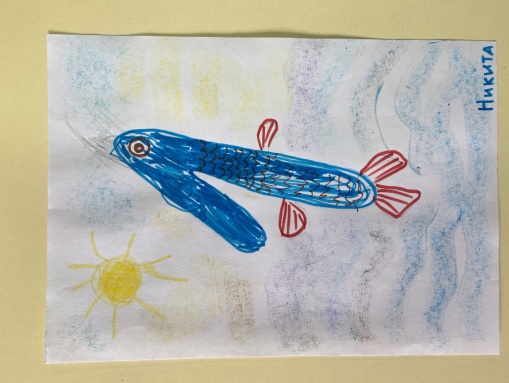 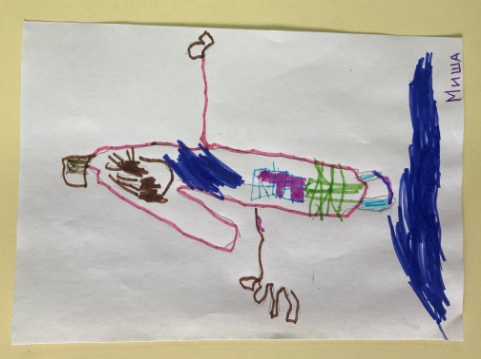 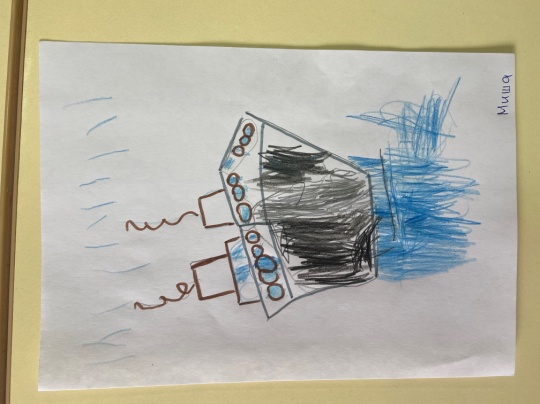 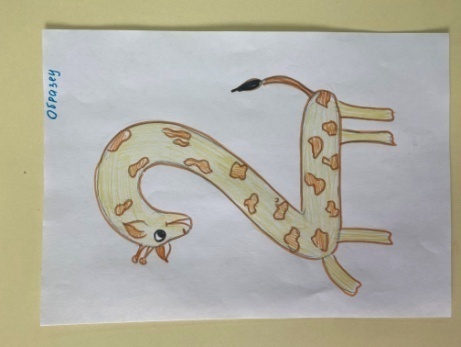 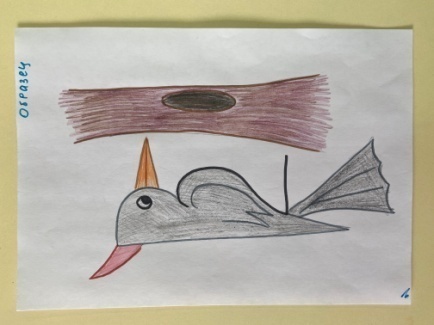 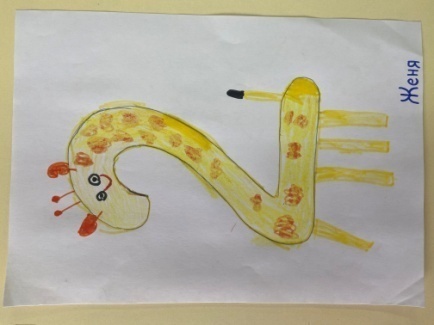 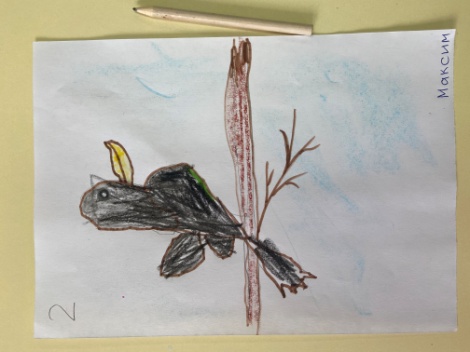 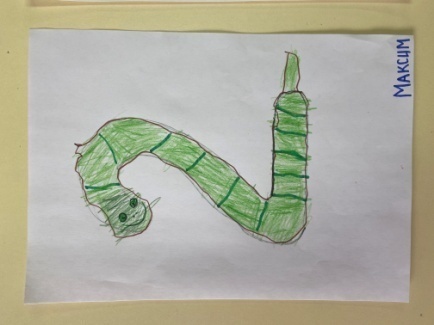 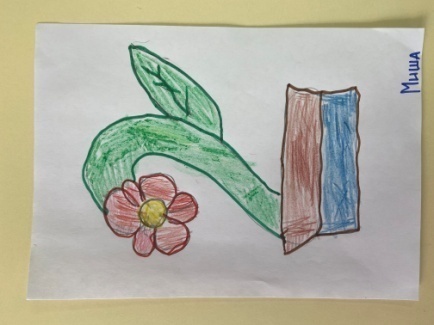 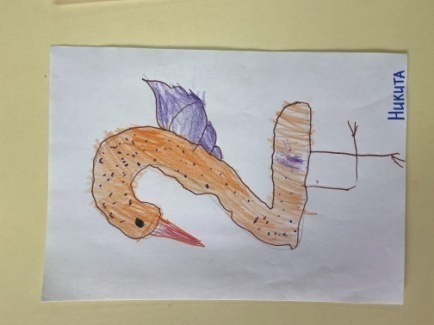 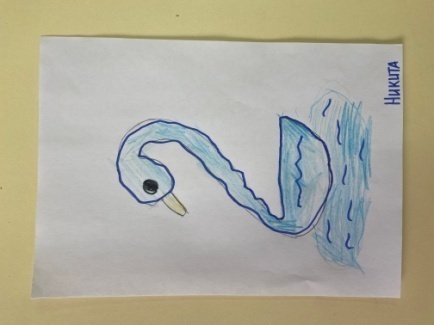 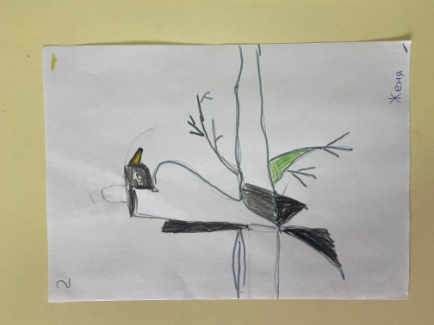 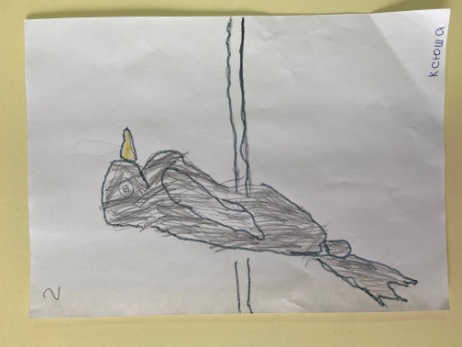 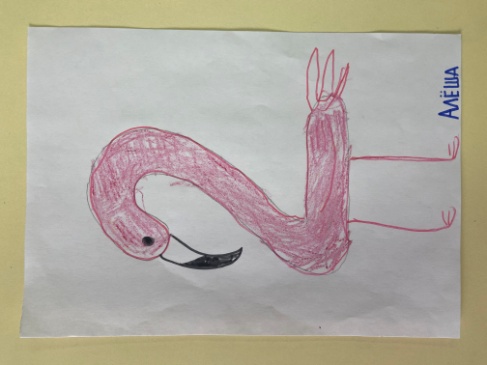 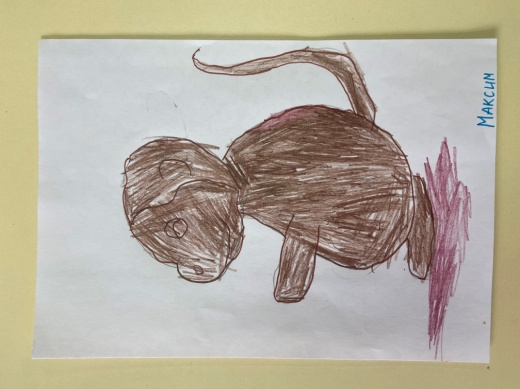 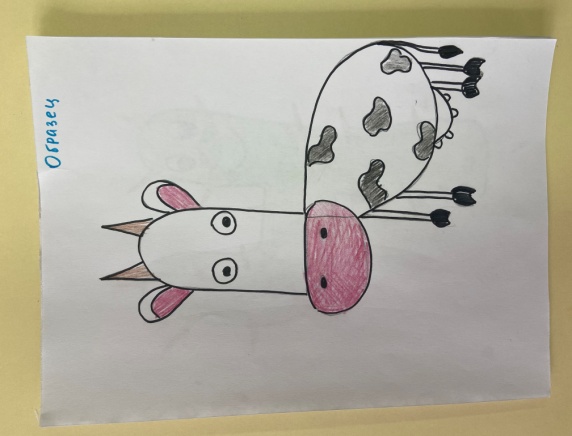 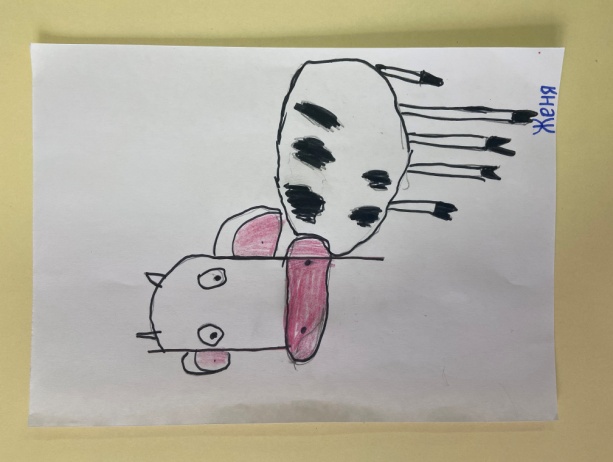 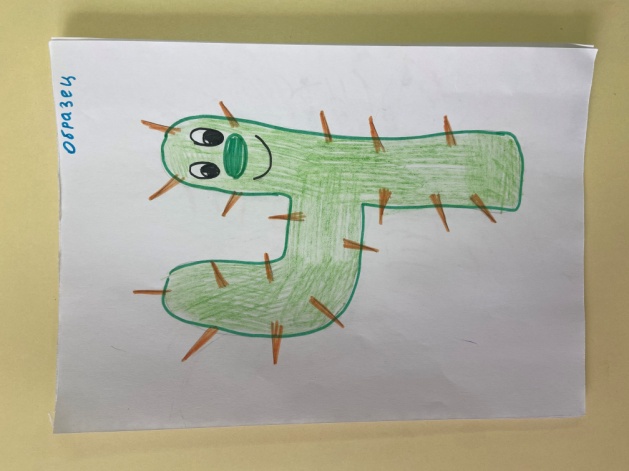 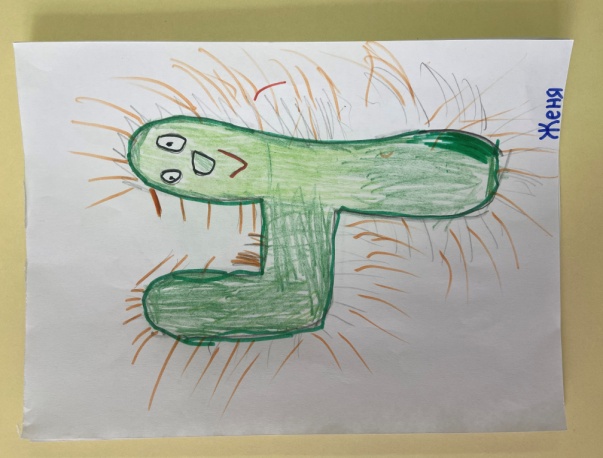 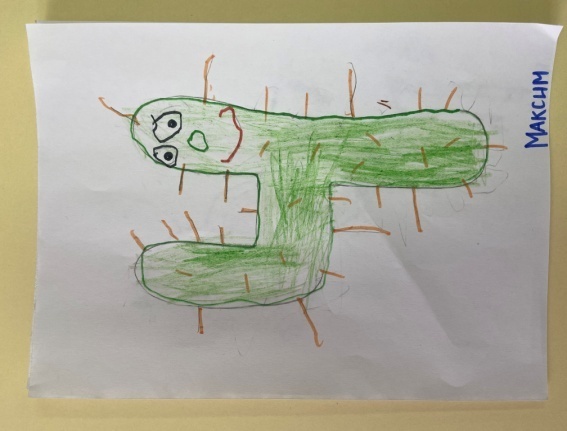 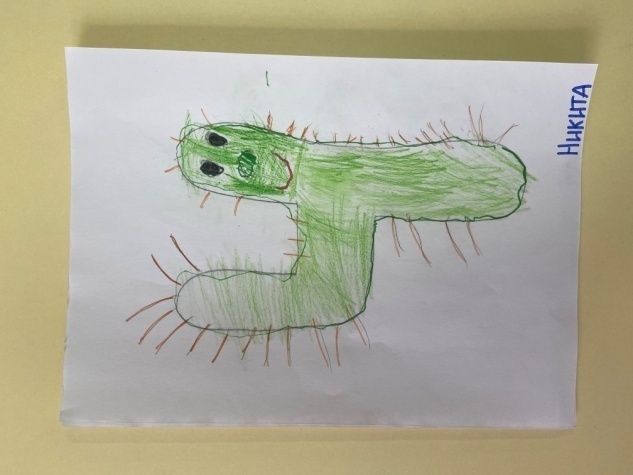 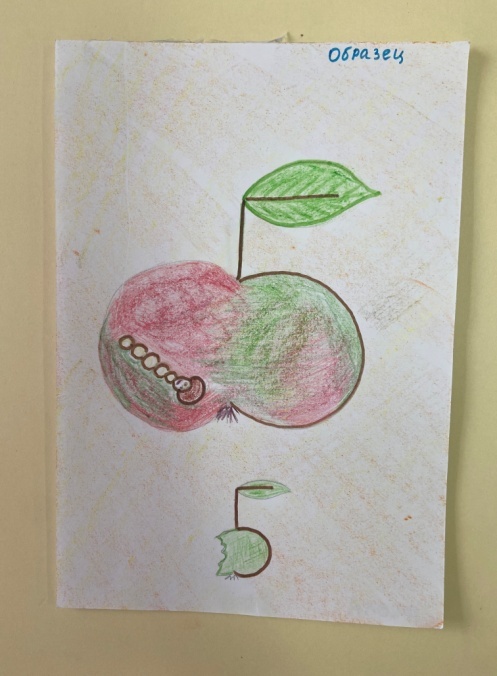 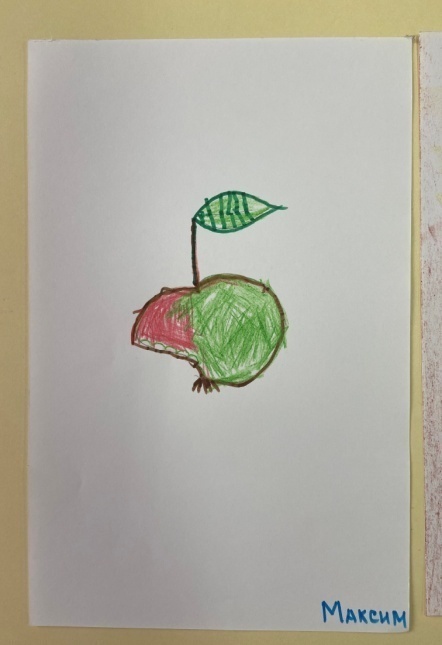 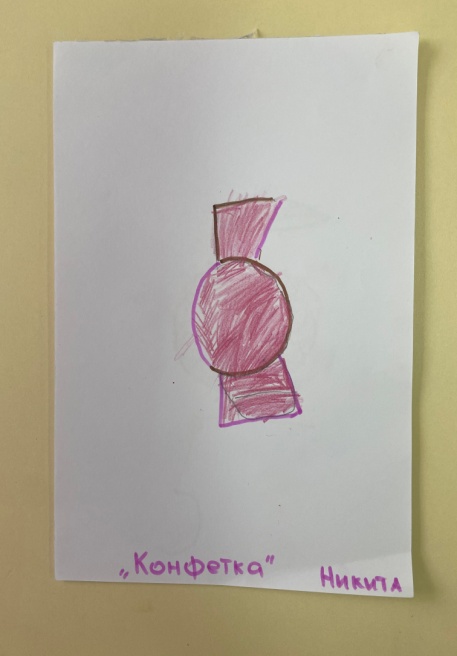 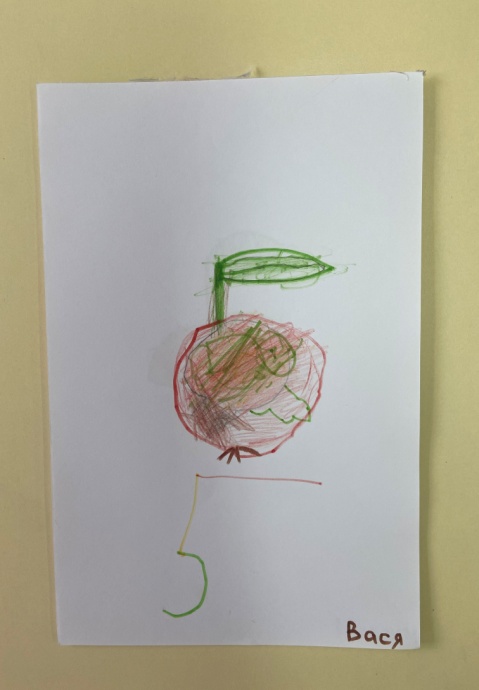 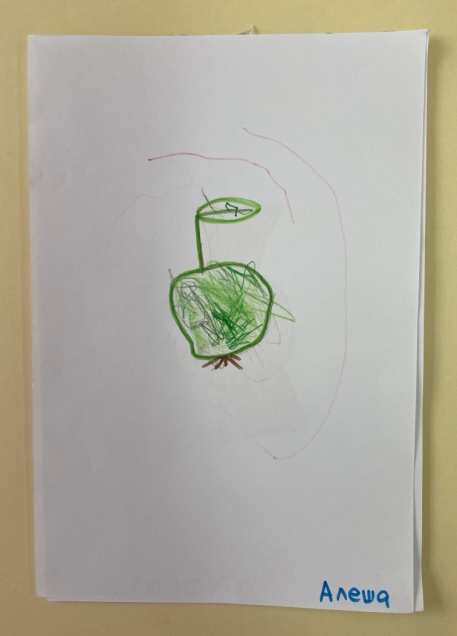 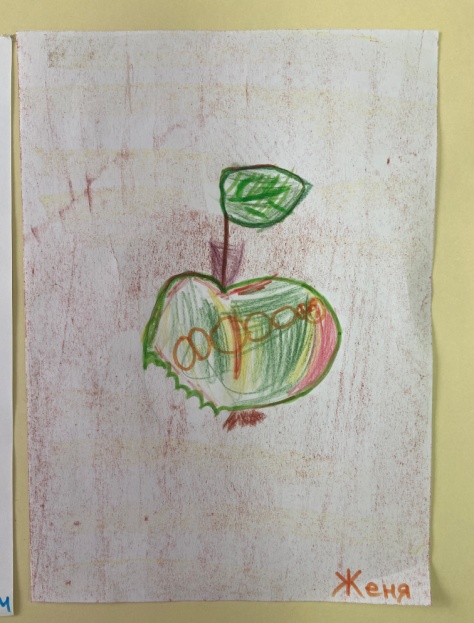 